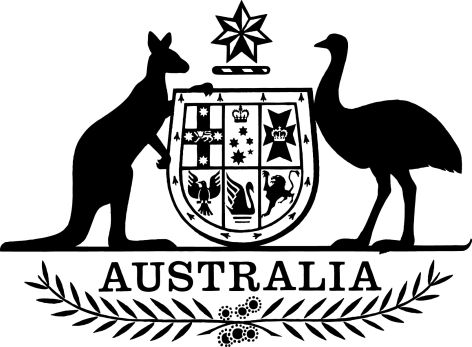 Therapeutic Goods Amendment (Excluded Goods) Determination (No.1) 2020I, Tracey Duffy, as delegate of the Minister for Health, make the following determination.Dated 22 April 2020Tracey Duffy First Assistant SecretaryMedical Devices and Product Quality DivisionHealth Products Regulation GroupDepartment of HealthContents1  Name	12  Commencement	13  Authority	14  Schedules	1Schedule 1—Amendments	2Therapeutic Goods (Excluded Goods) Determination 2018	21  Name		This instrument is the Therapeutic Goods Amendment (Excluded Goods) Determination (No. 1) 2020.2  Commencement	(1)	Each provision of this instrument specified in column 1 of the table commences, or is taken to have commenced, in accordance with column 2 of the table. Any other statement in column 2 has effect according to its terms.Note:	This table relates only to the provisions of this instrument as originally made. It will not be amended to deal with any later amendments of this instrument.	(2)	Any information in column 3 of the table is not part of this instrument. Information may be inserted in this column, or information in it may be edited, in any published version of this instrument.3  Authority		This instrument is made under section 7AA of the Therapeutic Goods Act 1989.4  Schedules		Each instrument that is specified in a Schedule to this instrument is amended or repealed as set out in the applicable items in the Schedule concerned, and any other item in a Schedule to this instrument has effect according to its terms.Schedule 1—AmendmentsTherapeutic Goods (Excluded Goods) Determination 20181  Schedule 1 (after table item 2)Insert:Commencement informationCommencement informationCommencement informationColumn 1Column 2Column 3ProvisionsCommencementDate/Details1. The whole of this instrumentAt the same time as the Therapeutic Goods (Medical Devices—Specified Articles) Instrument 2020 commences.However, this instrument does not commence at all if the Therapeutic Goods (Medical Devices—Specified Articles) Instrument 2020 does not commence.2Aarticles that are non-sterile personal protective equipment or safety apparel other than articles specified in item 1 of Schedule 1 to the Therapeutic Goods (Medical Devices—Specified Articles) Instrument 2020